Администрация муниципального образования «Город Астрахань»РАСПОРЯЖЕНИЕ04 июля 2019 года № 1710-р«О временном ограничении дорожного движения на время проведения мероприятий, посвященных Дню семьи, любви и верности»В соответствии с Федеральными законами «Об общих принципах организации местного самоуправления в Российской Федерации», «Об автомобильных дорогах и о дорожной деятельности в Российской Федерации» и о внесении изменений в отдельные законодательные акты Российской Федерации, «О безопасности дорожного движения», Законом Астраханской области «О случаях установления временных ограничения или прекращения движения транспортных средств по автомобильным дорогам регионального или межмуниципального, местного значения в границах населенных пунктов», постановлением Правительства Астраханской области от 16.03.2012 № 86-П «О Порядке осуществления временных ограничения или прекращения движения транспортных средств по автомобильным дорогам регионального или межмуниципального, местного значения в Астраханской области», Уставом муниципального образования «Город Астрахань», в связи с проведением мероприятий, посвященных Дню семьи, любви и верности:1. Ввести временное ограничение дорожного движения 07.07.2019 с 16:00 до 21:00 по ул. Красная Набережная от ул. Фиолетова до дома № 1 по ул. Красная Набережная, по ул. М. Горького от ул. Свердлова до пер. Бульварного, по проезду от ул. Адмиралтейской до ул. Кремлевской.2. Ввести временное ограничение остановки и стоянки частного автотранспорта 07.07.2019 с 10:00 до 22:00 по ул. Красная Набережная от ул. Фиолетова до дома № 1 по ул. Красная Набережная, по ул. М. Горького от ул. Свердлова до пер. Бульварного, по проезду от ул. Адмиралтейской до ул. Кремлевской.3. Утвердить прилагаемую схему расположения технических средств организации дорожного движения на время проведения мероприятий, посвященных Дню семьи, любви и верности.4. Управлению информационной политики администрации муниципального образования «Город Астрахань» опубликовать настоящее распоряжение администрации муниципального образования «Город Астрахань» в средствах массовой информации и разместить на официальном сайте администрации муниципального образования «Город Астрахань».5. Контроль за исполнением настоящего распоряжения администрации муниципального образования «Город Астрахань» возложить на начальника управления по коммунальному хозяйству и благоустройству администрации муниципального образования «Город Астрахань».Глава администрации Р.Л. Харисов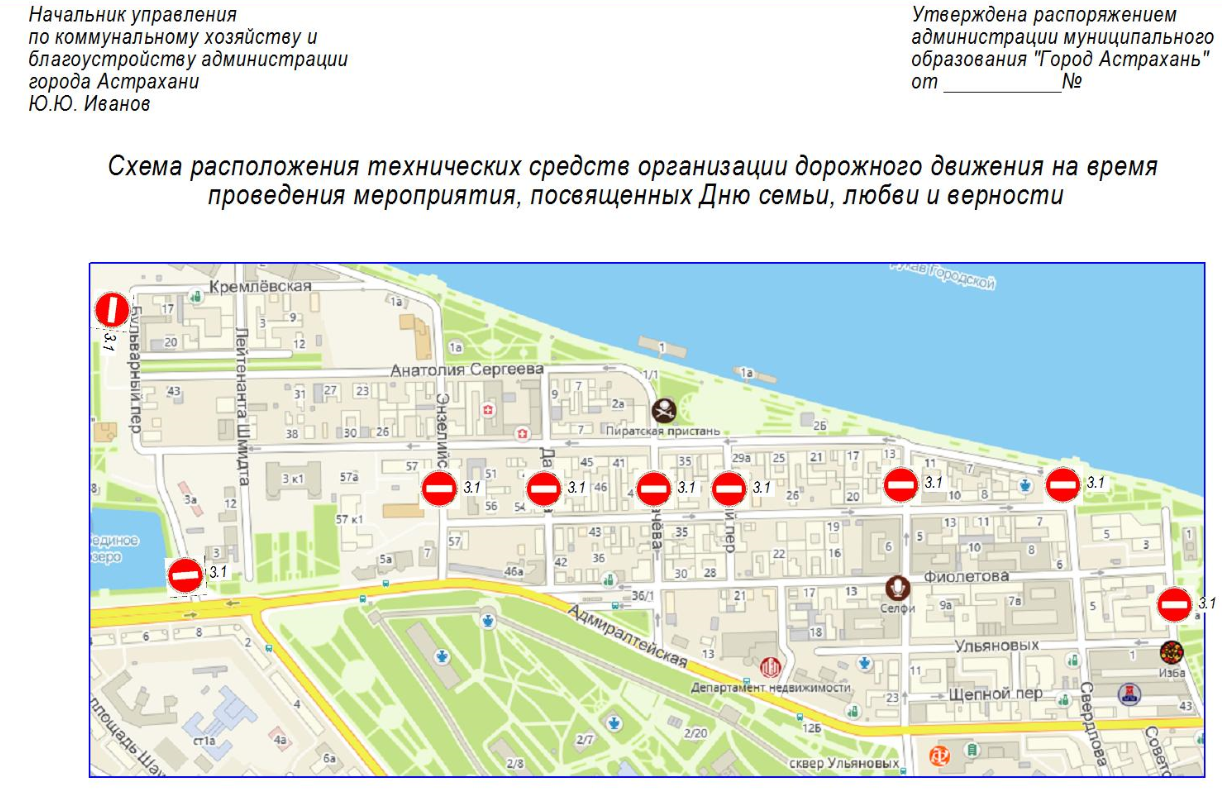 